Mateřská škola PASTELKA, Španielova 27/1316, 163 00, Praha 6 – Řepy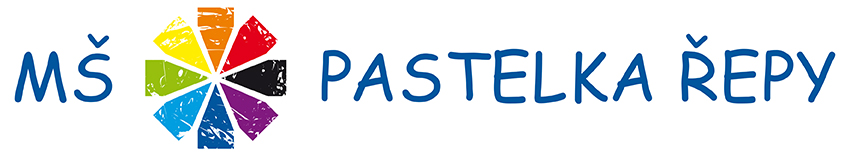 ŠKOLNÍ  VZDĚLÁVACÍ  PROGRAMpro předškolní vzděláváníPavlína Medvedíkováředitelka školyakolektiv zaměstnancůPlatnost od 1.9.2021                                            Schváleno na pedagogické radě  Č.j.:  1/2021                                                                    dne  26.08.20211/  Filosofie školy2/  Základní údaje o škole a její charakteristika3/  Podmínky a organizace vzdělávání4/  Charakteristika vzdělávacího programu5/  Uspořádání vzdělávacího obsahu6/  Evaluační činnost7/Závěr1/ Filosofie školyNašim dlouhodobým záměrem je pro dítě přirozenou formou, v podnětném a vstřícném prostředí, zprostředkovávat a nabízet dětem takové situace a aktivity, které budou rozvíjet jejich osobnost, zdravé sebevědomí, osobní samostatnost, tvořivost a položí základy celoživotního vzdělávání podle jejich individuálních schopností a potřeb.2/  Základní údaje o škole Adresa:Mateřská škola PASTELKA                                                                                       Španielova 27/1316, 163 00 Praha 6 – ŘepyŘeditelka: Pavlína MedvedíkováZástupce ředitelky: Barbora KoudelováTel.: 235 324 185, 606 115 023E-mail: pastelka.ms@volny.cz   www. pastelkarepy.cz      IČO: 70974179                                               Škola je příspěvkovou organizací s právní subjektivitou, svoji činnost zahájila v roce 1996.Jejím zřizovatelem je Městská část Praha 17, Žalanského 291/12b, 163 00,Praha 6 – Řepy.Charakteristika školyMateřská škola PASTELKA se nachází v panelákové zástavbě sídliště Řepy II. Byla vybudována v rámci vybavenosti sídliště, v provozu je od školního roku 1993/94.Je obklopena velkou zahradou s vybavením pro hry a činnosti dětí:4 pískoviště se zastíněnímhrací prvek dřevěná loďprůlezka se skluzavkou „lokomotiva“velký altántři menší dřevěné domečkykruhové mlhovištěfotbalové hřiště s asfaltovým povrchemprůlezka s houpačkamikolotoče, houpadla, tabule na kreslení apod.V interiéru školy jsou dvě podlaží, v každém 2 oddělení označená barvami pastelek:1. oddělení - červená pastelka + 2.oddělení - modrá pastelka jsou v pravé části budovy3. oddělení  - žlutá pastelka + 4.oddělení –zelená pastelka jsou v levé části budovyV objektu školy je rovněž kuchyně se zázemím a prádelna. Provozní doba: 6,30 – 17,003/  Podmínky a organizace vzděláváníProstory pro pobyt dětí v MŠ.Jednotlivá oddělení jsou světlá a prostorná.  Každé z nich má dvě šatny, zvlášť na obuv a oblečení, třídu rozčleněnou do hracích koutků, plně vybavenou pro hru, vzdělávací, pohybové, zájmové a relaxační činnosti dětí, hygienické zařízení – WC a umývárnu.Pro dodržení správné životosprávy je dětem poskytována plnohodnotná strava dle příslušných předpisů. Je zachovávána vhodná skladba jídelníčku, dodržovány technologie přípravy pokrmů. Děti mají během celého dne k dispozici dostatek tekutin – vodu, ochucenou vodu nebo ovocný čaj. Děti nikdy nenutíme do jídla, ale snažíme se, aby všechno alespoň ochutnaly a naučily se tak zdravému stravování. Estetická příprava jídla je na úrovni. Jídlo podáváme 3x denně – dopolední a odpolední svačinu, oběd.Psychosociální podmínky:Pedagogové vytvářejí rovné příležitosti pro všechny děti.Jsou respektovány individuální potřeby všech dětí.U nově příchozích dětí je nastavena adaptace ve spolupráci s rodiči, dle potřeb dítěte.Volnost a osobní svoboda dětí je vyvážena nezbytnou mírou omezení vyplývající z režimu dne mateřské školy a dodržováním bezpečnostních předpisů.Vzdělávací nabídka je diferencovaná podle věku dětí.Řízení mateřské školyZa informační systém, vnitřní a vnější, odpovídá ředitelka školy.Rovněž odpovídá za výsledky průběhu vzdělávání.Jeho kvalitu podporuje hospitační činností, pravidelnými pedagogickými radami a dalším vzděláváním pedagogických pracovníků,Ředitelka mateřské školy pravidelně spolupracuje se zřizovatelem a jinými institucemi. Den je strukturován většinou takto:6,30-8,00   scházení dětí, hry a zájmové činnosti, individuální práce podle potřeby jednotlivých dětí, časově jednodušší skupinové činnosti8,00-8,30  řízené, relaxační nebo zdravotní cvičení8,30-9,00  hygiena a svačina9,00-10,00  řízené skupinové činnosti nebo jiné aktivity 10,00-12,00  pobyt venku12,00-12,45  hygiena a oběd12,45- 14,30  odpočinek14,30-15,00  hygiena a svačina15,00-17,00  odpolední činnosti podle potřeb a zájmů dětí, ind. zacílené činnostiUvedené časy jsou orientační, program dne se řídí potřebami a možnostmi dětí i rodičů v jednotlivých třídách.Spolupráce s jinými subjekty:- Zřizovatel MČ Praha 17: finančně zajišťuje provoz MŠ- Klub rodičů: Mateřská škola PASTELKA úzce spolupracuje s rodiči, při tvorbě nového školního vzdělávacího programu vychází z jejich potřeb, názorů a námětů. Klub rodičů při MŠ, který  sdružuje rodičovskou veřejnost, pořádá nejméně 2x ročně plenární schůzi, kde se na základě vyhodnocení dosavadních výsledků projednává jeho další činnost.- ZŠ Jana Wericha: Děti v posledním roce předškolního vzdělávání navštěvují 1. ročníky ZŠ, kde se formou hry seznamují s prostředím a děním ve škole.                                                         - PPP: Pracovníci pedagogicko-psychologické poradny provádí odbornou diagnostiku při stanovení speciálních vzdělávacích potřeb dítěte a při posouzení školní zralosti dětí.- Policie ČR: Provádí pravidelné besedy a výchovně zábavná představení s bezpečnostní tématikou.- Dobrovolní hasiči Řepy – exkurze a prohlídky zbrojnice s výkladem- Městská knihovna: Besedy a programy pro děti.- Centrum sociálních služeb Řepy: Zajišťuje odbornou logopedickou péčiUspořádání tříd:     Filosofii školy odpovídají heterogenní čili smíšené třídy. Výchovně vzdělávací práci zajišťuje 8 učitelek, 1 školní asistentProvoz zajišťují: 1 vedoucí ŠJ, 2 kuchařky, 2 uklízečky, 1 školnice, 1 pradlena4/  Charakteristika vzdělávacího programuVývoj v současné společnosti s sebou nese stále vyšší psychickou zátěž kladenou jak na rodiče, tak zejména na děti. A protože chceme děti připravovat „pro život“, naše působení se ve velké míře zaměřuje právě na zvyšování psychické odolnosti, sociální pružnosti a zdatnosti, schopnosti tvořivě řešit problémy, na rozvoj komunikačních dovedností a celoživotního učení.Našim záměrem je rovněž předávat dětem hodnoty jako jsou spolehlivost, úcta, citlivost, spravedlnost, poctivost. Toto zaměření prolíná jednak spontánně všemi činnostmi během celého dne, cíleně se uskutečňuje ve hrách rozvíjejících sociální dovednosti (kooperativní, komunikativní hry apod.), ale i ve výtvarných, hudebních či pohybových činnostech.S PASTELKAMI HNED NAKRESLÍME SVĚT1. Barevné pastelky pro děti ze školky2. Malíř Podzimek3. Červená, zlatá, zelená – vánoce to znamená4. Bílá zima, modré mrazy5. Žluté sluníčko, červené srdíčko6. Modrá je naše planeta5/  Uspořádání vzdělávacího obsahuVe všech integrovaných blocích se vzájemně prolínají následující vzdělávací oblasti:DÍTĚ A JEHO TĚLO = oblast biologickáDÍTĚ A JEHO PSYCHIKA = oblast psychologická, která je dále členěna na :  a/ jazyk a řeč   b/ poznávací schopnosti a funkce, představivost a fantazie, myšlenkové operace         c/ sebepojetí, city, vůleDÍTĚ A TEN DRUHÝ = oblast interpersonálníDÍTĚ A SPOLEČNOST = oblast sociálně kulturníDÍTĚ A SVĚT = oblast enviromentálníIntegrované bloky jsou pak podrobněji rozpracovány v jednotlivých třídních vzdělávacích programech do tematických celků, které se vzájemně liší v nabídce činností a aktivit a to podle potřeb dětí a složení dětských skupin na třídách.Charakteristika dětské skupiny:Ve všech třídách jsou heterogenní skupiny dětí, které již do MŠ docházely, společně s dětmi nově přijatými, zpravidla ve věku 3 – 6 let.1. Barevné pastelky pro děti ze školkyZáměrem je seznámit děti s prostředím třídy i celé mateřské školy, s učitelkami a ostatními zaměstnanci, s existencí a prospěšností dodržování pravidel chování ve společenské skupině. Na základě poznávání sebe sama rozvíjet pozitivní sebenahlížení a sociální dovednosti potřebné k navazování a rozvíjení kontaktů, přátelství, osobní pohody i pohody prostředí.Dítě a jeho tělo:Dílčí vzdělávací cíle: osvojení si věku přiměřených praktických dovednostíuvědomění si vlastního tělarozvoj fyzické a psychické zdatnostiVzdělávací nabídka:manipulační činnosti a jednoduché úkony se stavebnicemi, hrami s běžnými předměty a nástroji, které děti obklopujílokomoční pohybové činnosti ( cvičení, pohybové hry, cvičení s říkankami apod.)jednoduché pracovní a sebeobslužné činnostiseznámení s prostorami třídy a školy, se všemi jejími zaměstnancijednoduché hry rozvíjející sociální dovednostiOčekávané výstupy: starat se o osobní hygienupřijímat samostatně potravu a tekutinyumět stolovatpostarat se o sebe a své osobní věcioblékat a svlékat se,obouvat seumět si najít ve třídě hračky, pomůcky a uklidit je po soběchovat se tak, aby to neohrožovalo vlastní pohodu a bezpečí, a ani pohodu a bezpečí ostatníchDítě a jeho psychika:Dílčí vzdělávací cíle:rozvoj řečových a jazykových dovedností (vnímání, naslouchání, mluvní projev)rozvoj komunikativních dovednostíposilování přirozených poznávacích citůpoznávání sebe sama, utváření pozitivních citů k sobězískání relativní citové samostatnostiVzdělávací nabídka:seznámení s říkadly, říkankami, písničkamihádání hádanekindividuální konverzacekomunitní kruhrecitace básní a zpěv písničekposlech četby – pohádky a příběhymotivovaná manipulace s hračkami, předmětykreslení, vybarvovánítřídění a přiřazovánípráce s modelovací hmotouspontánní hranámětová hraveselé hry a škádlivkypuzzle, stolní hry, lego, skládankyOčekávané výstupy:domluvit se slovy i gestyporozumět slyšenémusledovat děj pohádky nebo příběhuzáměrně se soustředit na činnostudržet pozornostodloučit se na určitou dobu od rodičůuvědomovat si svou samostatnostpřijímat pozitivní oceněníprožívat radost ze zvládnutého a poznanéhoDítě a ten druhý:Dílčí vzdělávací cíle:seznamování s pravidly chování ve skupiněosvojování poznatků a schopností důležitých pro navazování vztahů s druhýmiVzdělávací nabídka:spontánní hranámětové hryhry rozvíjející sociální dovednostiOčekávané výstupy:navazovat kontakt s učitelkou a spolupracovat s nípřirozeně a bez zábran komunikovat s ostatními dětmiDítě a společnost:Dílčí vzdělávací cíle:rozvoj schopnosti žít ve společenství lidí v prostředí MŠVzdělávací nabídka:příprava a realizace oslav narozenin dětídivadelní představeníOčekávané výstupy:začlenit se do třídy a začlenit se mezi své vrstevníkyvytvořit si základní dětskou představu o pravidlech chováníadaptovat se na prostředí a život v MŠDítě a svět:Dílčí vzdělávací cíle:rozvoj schopnosti přizpůsobovat se podmínkám vnějšího prostředí i jeho změnseznamování s prostředím MŠ, vytváření pozitivního vztahu k níVzdělávací nabídka:pohybové a hravé činnosti na školní zahraděvycházka po okolí MŠprohlídka kuchyně, prádelny a ostatních tříd MŠOčekávané výstupy:orientovat se bezpečně v prostředí MŠ- zvládat běžné situace a požadavky kladené na dítě2. Malíř PodzimekZáměrem je seznámit děti s prostředím třídy i celé mateřské školy, s učitelkami a ostatními zaměstnanci, s existencí a prospěšností dodržování pravidel chování ve společenské skupině. Na základě poznávání sebe sama rozvíjet pozitivní sebenahlížení a sociální dovednosti.Dítě a jeho tělo:Dílčí vzdělávací cíle:rozvoj a zdokonalování dovedností v oblasti hrubé a jemné motoriky rozvoj a užívání všech smyslůVzdělávací nabídka:smyslové a psychomotorické hry (poznávání chutí a vůní)grafické činnostilokomoční a nelokomoční pohybové činnosticvičení s náčinímcvičení obratnosti na průlezkáchOčekávané výstupy:zvládnou t základní pohybové dovednostiumět se pohybovat ve skupině dětívědomě užívat smyslyDítě a jeho psychika:Dílčí vzdělávací cíle:rozvoj řečových a jazykových dovedností (vnímání, naslouchání, porozumění)rozvoj komunikativních dovedností (verbálních i neverbálních)rozvoj paměti a pozornostirozvíjení citových vztahů jejich zkvalitňovánírozvoj schopnosti sebeovládáníVzdělávací nabídka:seznámení s říkadly, říkankami a písničkami, jejich recitace a zpěvhádání hádanekindividuální konverzacerytmické a artikulační hryrytmický kruhposlech čtených pohádek a příběhůsledování kratších dramatizacípráce s tabulkami Logicomanipulace s didakticky zaměřenými hramipoznávání barev, tvarůspontánní námětové hryvýtvarné, hudební a pohybové činnostihra na rozvoj sebeovládání a vůleOčekávané výstupy:porozumět slyšenémusledovat děj pohádky nebo příběhusprávně vyslovovatovládat tempo řečinaučit se zpaměti krátké textyzáměrně se soustředit na činnostřešit problémy a úkolypozorovat okolíprožívat radost ze zvládnutého a poznanéhouvědomovat si příjemné a nepříjemné citové prožitkytěšit se z hezkých a příjemných zážitkůDítě a ten druhý:Dílčí vzdělávací cíle:vytváření prosociálních postojů (citlivost, tolerance, respektování druhého)Vzdělávací nabídka:sociální a interaktivní hryhudební a hudebně pohybové hryspolečné sdílení a naslouchání v komunitním kruhuOčekávané výstupy:porozumět běžným projevům a vyjadřování nálad a pocitůuvědomovat si svá práva ve vztahu k druhémuDítě a společnost:Dílčí vzdělávací cíle:spoluvytváření pravidel soužití ve skupině dětí ve tříděVzdělávací nabídka:příprava a realizace vyjádření pravidel chování ve třídě pomocí obrázkůOčekávané výstupy:začlenit se do třídy a začlenit se mezi své vrstevníkyvytvořit si základní dětskou představu o pravidlech chováníDítě a svět:Dílčí vzdělávací cíle:rozvoj úcty k životu ve všech jeho formách Vzdělávací nabídka:pozorování změn v přírodě (na školní zahradě i v okolí MŠ)sběr a tvořivé činnosti z přírodního materiáluOčekávané výstupy:všímat si změn a dění v nejbližším okolí3. Červená, zlatá, zelená – vánoce to znamenáZáměrem je podporovat fyzickou a psychickou pohodu, podporovat utváření vztahů k ostatním dětem a dospělým, posilovat kvalitu vzájemné komunikace, uvést děti do světa kultury a umění, učit je aktivně se podílet na vytváření pohody v sociálním prostředí, rozvíjet jejich fantazii a estetické cítění.Dítě a jeho tělo:Dílčí vzdělávací cíle:rozvoj a zdokonalování dovedností – koordinace a rozsah pohybuVzdělávací nabídka:grafomotorické činnostipohybové hry a činnosticvičení s náčiním, překážkové dráhydechová a relaxační cvičeníbobování, hry se sněhemOčekávané výstupy:zachovávat správné držení tělazvládnout pohybové dovednosti na sněhu a na leduDítě a jeho psychika:Dílčí vzdělávací cíle:rozvoj mluvního projevu a vyjadřovánírozvoj kultivovaného projevurozvoj představivosti a fantazierozvoj estetického vnímání, cítění a prožíváníVzdělávací nabídka:recitace básní se zimní a vánoční tématikouslovní samostatné vyjadřování vlastních myšlenek, nápadů, představrytmický a artikulační kruhposlech pohádek a příběhůsledování divadelního představeníhry podporující tvořivost, představivost a fantaziipoznávání chutí, vůní, zvukůspontánní i námětové hryvýtvarné, hudební a pohybové činnostiOčekávané výstupy:ovládat tempo řeči a dechnaučit se nazpaměť krátké textyvyjadřovat samostatně a smysluplně myšlenky a nápadyvědomě užívat všechny smyslyvést jednoduché úvahyumět vyjádřit své myšlenkytěšit se z hezkých a příjemných zážitkůDítě a ten druhý:Dílčí vzdělávací cíle:vytváření prosociálního chování ve vztahu k ostatním lidemVzdělávací nabídka:společné aktivity se zaměřením na vánoční svátkyrůzné hudební činnostivyrábění dárků pro blízkéspolečné sdílení na naslouchání v komunitním kruhuOčekávané výstupy:uplatňovat své individuální potřeby, přání a práva s ohledem na druhéhoDítě a společnost:Dílčí vzdělávací cíle:rozvoj estetického vkusuvytváření povědomí o mezilidských morálních hodnotáchVzdělávací nabídka:příprava a realizace oslav vánoc v MŠ ( výzdoba, vánoční dílničky)tvůrčí slovesná, hudební, dramatická a výtvarná činnostOčekávané výstupy:uplatňovat návyky společenského chovánívnímat umělecké a kulturní podnětyjDítě a svět:Dílčí vzdělávací cíle:vytvářet elementární povědomí o širším kulturním prostředí a jeho rozmanitostiVzdělávací nabídka:seznámení se způsobem oslav vánoc v jiných zemíchOčekávané výstupy:mít povědomí o širším kulturním světě4. Bílá zima, modré mrazyZáměrem je podporovat zdravé životní návyky a postoje ke zdraví a jeho aktivní ochraně, kultivovat a obohacovat komunikaci, rozvíjet fantazii a vyjadřovací schopnosti dětí, podporovat jejich myšlení a poznávací schopnosti.Dítě a jeho tělo:Dílčí vzdělávací cíle:rozvoj a zdokonalování dovednost (koordinace ruky a oka)osvojení poznatků o těle a jeho zdravíosvojení poznatků a dovedností důležitých k podpoře zdravíVzdělávací nabídka:činnosti zaměřené na poznávání lidského těla a jeho částídechová a relaxační cvičeníbobování, hry se sněhem a ledemlokomoční a nelokomoční pohybové činnostiOčekávané výstupy:ovládat koordinaci ruky a okazvládnout pohybové dovednosti na sněhu a ledumít povědomí o těle, pojmenovat jeho částimít povědomí o významu péče o čistotu a zdraví a aktivního pohybuDítě a jeho psychika:Dílčí vzdělávací cíle:rozvoj komunikativních dovednostírozvoj zájmu o pohybové a dramatické sdělenípřechod od konkrétně názorného myšlení k myšlení slovně-logickémupřechod od bezděčných forem paměti a pozornosti k úmyslnýmrozvoj schopností a dovedností umožňujících vyjádřit pocity a prožitkyVzdělávací nabídka:recitace básní se zimní tématikourytmické a artikulační cvikyvyprávění podle obrázkůsledování divadelního představenídramatizace příběhů a kratších pohádekhry podporující paměť, pozornost a logické myšleníčinnosti zaměřené k vytváření a chápání pojmůhry umožňující cvičit projevování citůvýtvarné, hudební a pohybové činnostidramatické tvůrčí aktivityOčekávané výstupy:naučit se krátké texty zpamětiučit se nová slova a aktivně je používatsprávně vyslovovatpoznat a pojmenovat většinu toho, čím je dítě obklopenozaměřovat se na to, co je z poznávacího hlediska důležité (odhalovat podstatné znaky, určovat společné znaky apod.)uvědomovat si své možnosti a limityv situacích, kterým dítě rozumí, ovládat svoje city a chováníDítě a ten druhý:Dílčí vzdělávací cíle:rozvoj kooperativních dovednostíVzdělávací nabídka:kooperativní hry a činnosti ve dvojicích nebo malých skupinkáchspolečenské hryOčekávané výstupy:spolupracovat s ostatnímirespektovat potřeby jiného dítěteDítě a společnost:Dílčí vzdělávací cíle:vytváření aktivního postoje ke světu a kultuřeVzdělávací nabídka:dramatické činnosti, divadelní scénkyhry zaměřené k rozlišování různých společenských rolíOčekávané výstupy:pochopit, že ve společenství lidí, má každý svou roli, podle které je potřeba se chovatDítě a svět:Dílčí vzdělávací cíle:vytvářet povědomí o vlastní sounáležitosti s ostatními lidmiVzdělávací nabídka:práce s literárními texty, encyklopediemiOčekávané výstupy:mít povědomí o širším prostředí a jeho rozmanitosti5. Žluté sluníčko, červené srdíčkoZáměrem je uvést děti do společenství ostatních lidí, do světa duchovních hodnot a pomocí prakticky získaných zkušeností a dovedností se podílet na jeho pozitivním utváření.Dítě a jeho tělo:Dílčí vzdělávací cíle:rozvoj ovládání pohybového aparáturozvoj psychické a fyzické zdatnostiVzdělávací nabídka:cvičení na balančních míčíchplavánísportovní hrykonstruktivní činnostihudebně pohybové hrykreslení a cvičení s říkankamizdolávání nerovného terénu na školní zahradě, např. chůze do kopceOčekávané výstupy:koordinovat pohyby tělasladit pohyb s hudebním doprovodemvědomě napodobit pohyb podle vzoruDítě a jeho psychika:Dílčí vzdělávací cíle:rozvoj řečových schopností a jazykových dovedností (sluchové vnímání, mluvní projev)vytvářet pozitivní vztah k intelektuálním činnostem a k učeníosvojení si elementárních poznatků o znakových systémech a jejich funkcirozvoj schopnosti záměrně řídit svoje chováníVzdělávací nabídka:vyprávění podle skutečnosti a podle obrazového materiálusluchové hry- rozlišování zvuků, hlásekrecitace říkanek a básníhry a činnosti procvičující orientaci v prostoru a roviněčinnosti zaměřené na poznávání znakových systémů (písmena, číslice)příprava a realizace vystoupení ke Dni matekhry zaměřené na procvičování organizačních dovednostíškolní výletOčekávané výstupy:vyjadřovat myšlenky ve vhodně formulovaných větáchsluchově rozlišovat počáteční a konečné hlásky ve slovechvnímat, že je zajímavé dozvídat se nové věci, že je lze použít k učeníchápat prostorové pojmy, orientovat se v prostoru a roviněprožívat a dětským způsobem projevovat radost a náklonnostzorganizovat hru, dramatizaci, pohybové vystoupení apod.respektovat předem vyjasněná a pochopená pravidlaDítě a ten druhý:Dílčí vzdělávací cíle:rozvoj interaktivních dovednostíVzdělávací nabídka:aktivity a činnosti podporující uvědomování vztahů mezi lidmi (námětová hra na rodinu)besídka pro rodičerodinná soutěž v rámci aktivity: „ Celé Česko čte dětem“činnosti zaměřené na poznávání sociálního prostředí, kde dítě žijeOčekávané výstupy:vnímat, co si druhý přeje, co potřebujechápat, že všichni lidé mají stejnou hodnotu, přesto je každý jinýDítě a společnost:Dílčí vzdělávací cíle:seznamování se světem kulturních tradic v prostředí, kde dítě žijeVzdělávací nabídka:příprava a realizace svátků a oslav ( Velikonoce, Den matek)Očekávané výstupy:vážit si práce a úsilí jiných lidíDítě a svět:Dílčí vzdělávací cíle:pochopení, že lidská činnost může zlepšovat ale také poškozovat životní prostředíVzdělávací nabídka:beseda, výchovný pořad na dané témaDen ZeměOčekávané výstupy:mít povědomí o významu životního prostředí, o jeho ochraně6. Modrá je naše planetaZáměrem je vytvořit u dětí povědomí o okolním světě a vlivu člověka na něj. O potřebě chránit životní prostředí počínaje nejbližším okolím s důsledky na globální celosvětový dopad.Dítě a jeho tělo:Dílčí vzdělávací cíle:uvědomění si vlastního tělaosvojení si poznatků o pohybových činnostech a jejich kvalitěVzdělávací nabídka:cvičení s kruhycvičení na balančních míčíchsezónní činnosti (otužování, hry s vodou, hry s tělovýchovným nářadím na školní zahradě, míčové hry)Očekávané výstupy:koordinovat pohyby tělaumět zacházet se sportovním náčiním a pomůckamiDítě a jeho psychika:Dílčí vzdělávací cíle:osvojení si některých poznatků a dovedností předcházejících čtení a psanírozvoj tvořivého myšlení a řešení problémůvytváření základů pro práci s informacemirozvoj schopnosti rozvíjet citové vztahy a plně je prožívatVzdělávací nabídka:grafické napodobování symbolů a tvarůprohlížení knih a časopisů, práce s nimivyprávění příběhů podle obrázkůhry podporující řešení záměrně vytvořených (přiměřených) problémových situacípráce s didaktickými pomůckamispontánní hravé činnostizahradní slavnost- rozloučení s předškolákyOčekávané výstupy:rozlišovat některé obrazné symboly a rozumět jejich funkcipostupovat a učit se podle pokynů a instrukcínalézat nová řešení nebo alternativní k běžnýmrozhodovat o svých činnostechzachytit a vyjádřit prožitky nejrůznějšími způsobyDítě a ten druhý:Dílčí vzdělávací cíle:ochraňovat své soukromí a bezpečí ve vztazích s druhými dětmi i dospělýmiVzdělávací nabídka:pořad s bezpečnostní tématikou – spolupráce s PČRvyužití běžných situací, kdy se děti učí chránit své soukromí a bezpečínávštěva zbrojnice dobrovolných hasičůOčekávané výstupy:bránit projevům násilí jiného dítěteumět se v případě potřeby obrátit na druhého o pomocDítě a společnost:Dílčí vzdělávací cíle:vytvářet povědomí o existenci ostatních kultur a národnostíVzdělávací nabídka:Indiánská hravyrábění afrických hudebních nástrojů nebo předmětů typických pro určitou zemiseznámení s různými národy prostřednictvím besedy s rodiči dětí, které mají jinou národnost, seznámení s jinou kulturou (např. Ukrajina, Rusko, Srbsko, Slovensko)Očekávané výstupy:přistupovat k ostatním lidem bez předsudků a s úctou k jejich osoběDítě a svět:Dílčí vzdělávací cíle:osvojení si poznatků a dovedností potřebných k ochraně životního prostředíVzdělávací nabídka:činnosti zaměřené k ochraně vody a ovzdušíseznámení s tříděním odpadkůOčekávané výstupy:mít povědomí o významu životního prostředíVzdělávání dětí se speciálními vzdělávacími potřebami( SVP)Respektování individuálních potřeb a možností dítěte. Poskytnutí podpůrných opatření v MŠ.Podpůrná opatření prvního stupně uplatňuje škola bez doporučení školského poradenského zařízení    ( ŠPZ )na základě plánu pedagogické podpory (PLPP). Podpůrná opatření druhého až pátého stupně lze uplatnit pouze s doporučením ŠPZ.     Cíle a záměry jsou v RVP PV pro všechny děti společné. Pokud jde o děti se SVP, je snahou pedagogů vytvořit optimální podmínky pro jejich vzdělávání. Musíme mít na zřeteli fakt, že se tyto děti liší od ostatních a jejich vzdělávání postavit především na individuálním přístupu ke každému jedinci.       MŠ stanoví:•	pravidla a průběh tvorby, realizace a vyhodnocování PLPP•	pravidla a průběh tvorby, realizace a vyhodnocování IVP     MŠ může stanovit:•	zodpovědné osoby a jejich role v systému péče o děti se SVP Podmínky vzdělávání dětí s přiznanými podpůrnými opatřeními •	musí vždy odpovídat individuálním potřebám dětí•	vzdělávání pedagogů v oblasti speciální pedagogiky•	spolupráce se zákonnými zástupci dítěte, ŠPZ•	snížení počtu dětí ve třídě•	zajištění přítomnosti asistenta pedagoga  •	vzdělávání probíhá dle IVP a speciálních vzdělávacích potřeb dítěteVzdělávání dětí nadaných     MŠ je povinna ve své vzdělávací nabídce pamatovat také na nadané děti. V tomto období je tento fakt velmi těžce identifikován, nicméně každá MŠ musí s takovými dětmi počítat. MŠ je povinna zajistit realizaci všech stanovených podpůrných opatření pro podporu nadání dle individuálních vzdělávacích potřeb dětí. Vzdělávání probíhá dle IVP.Vzdělávání dětí mladších tří letV MŠ se vzdělávají děti mladší 3let, které zpravidla dovrší třetího roku v období od září do listopadu.Podmínky nutné pro vzdělávání dětí mladších 3let:MŠ je vybavena dostatečným množstvím podnětných hraček a pomůcek v MŠ je více zavřených a dostatečně zabezpečených skříněk k ukládání hraček a pomůcekve třídě jsou nastavena srozumitelná pravidla pro úklid a pobyt ve třídědostatečný prostor pro hru, pohyb a odpočinekzajištění hygieny dětírežim dne splňuje a respektuje potřeby dětí – pravidelnost, stravování, odpočinekPovinné předškolní vzděláváníPovinné předškolní vzdělávání je stanoveno v rozsahu 4 hodin denně, zákonní zástupci mají povinnost zajistit, aby dítě řádně docházelo do školy. V případě individuálního vzdělávání jsou rodiči seznámeni se ŠVP a s okruhy vzdělávání předškolního dítěte. Znalosti jsou ověřovány každé 3-4 měsíce v MŠ.Vzdělávání dětí s odlišným mateřským jazykem (OMJ)MŠ poskytuje individuální jazykovou podporu dětem s odlišným mateřským jazykem.V případě většího počtu dětí s nedostatečnou znalostí českého jazyka zřizuje MŠ „ jazykovou skupinu“, kde bude poskytována dostatečná jazyková příprava. MŠ stanoví pravidla a průběh tvorby, realizace a vyhodnocování IVP dětí s OMJ.6 /  Evaluační činnostEvaluace je nedílnou součástí veškeré pedagogické i provozní práce,prolíná se všemi činnostmi ve škole. Cílem evaluace (včetně hodnocení) je ověřovat a zlepšovat kvalitu veškeré činnosti včetně podmínek školy.
Plán evaluace:Na úrovni školy   2. Na úrovni třídyHodnocení práce zaměstnancůNa zpracování školní vzdělávací programu se podíleli všichni pedagogičtí a provozní pracovníci školy.Vychází z analýzy dosažených výsledků předešlých školních roků.7/  ZávěrPři všech činnostech klademe důraz na vzájemnou ohleduplnost, toleranci, pochopení, spolupráci a pomoc-  u dětí i dospělých -chceme, abychom se všichni cítili dobře.CílKritériaNástrojeČasový harmonogramKdo zodpovídáSoulad RVP PVs ŠVP- Zpětná vazba-evaluace TC- dotazník- průběžně- 1x ročně- učitelky- ředitelkaPodmínky vzdělávání- Finanční prostředky- Porady- průběžně- ředitelkaSpolupráce s partnery- Kvalita spolupráce-pís. zpráva- 1x ročně- ředitelkaKlima školy- Spokojenost všech - rozhovory- 1x měsíčně- průběžně- ředitelkaCílKritériaNástrojeČasový harmonogramKdo zodpovídáSoulad ŠVP s TVP- eval.témat.celkůzápis+myš.m- Po skončení TC- učitelkyMateriální vybavenídotaz.pro uč.dotaz.pro rod- 2x ročně- 1x za rok- učitelky- ředitelkaPersonální podmínkykvalifikovanost zam.- Plná zaměstnanost-hospitace- Průběžně- ředitelkaSpolupráce s rodiči- Klub rodičů- schůzky -dotazníky-individuálně - 2x ročně- 1x ročně- podle potřeby- řed.+výbor- ředitelka- ředitelkaVýsledky vzdělávání-získávání klíčových kompetencízáznam. listyeval. TC- 3x ročně- po ukončení TC- učitelkyCílKritériaNástrojeČasový harmonogramKdo zodpovídáPráce ředitelky- ČŠI- zřizovatel- zaměstnanci školy- inspekční zpráva- kontrolní zpráva- rozhovor- plán ČŠI- plán MČ- 1x měsíčně- ČŠI- MČ- zaměstnanciPráce pedagogů- hospitace řed.- vzájemná hosp. uč.- sebereflexe-zápis z hosp.+rozh- ústně- dotazník- průběžně(min.2x ročně)- ředitelka- učitelkyPráce provozních zaměstnanců- kontroly ředitelky, - ved. ŠJ, - školnice- zápisy z kontrol- ústně- průběžně(min.3x ročně)- ředitelka- pověřená osobaPráce lektorů Kvalita práce s dětmi- hospitace- průběžně- ředitelka